Об утверждении муниципального социального заказа на оказание муниципальных услуг в социальной сфере на 2023 год и на плановый период 2024 и 2025 годовВ соответствии с частью 4 статьи 6, частью 5 статьи 7 Федерального закона от 13.07.2020 №189-ФЗ «О государственном (муниципальном) социальном заказе на оказание государственных (муниципальных) услуг в социальной сфере», постановлением администрации города Когалыма от 03 августа 2023 г. №1472 «Об утверждении Порядка формирования муниципальных социальных заказов на оказание муниципальных услуг в социальной сфере, отнесенных к полномочиям органов местного самоуправления Администрации города Когалыма, о форме и сроках формирования отчета об их исполнении», на основании Устава города Когалыма1. Утвердить муниципальный социальный заказ на оказание муниципальных услуг в социальной сфере на 2023 год и плановый период 2024 и 2025 годов согласно приложению к настоящему постановлению.2. Управлению образования Администрации города Когалыма (А.Н.Лаврентьева) направить в юридическое управление Администрации города Когалыма текст постановления и приложения к нему, его реквизиты, сведения об источнике официального опубликования в порядке и сроки, предусмотренные распоряжением Администрации города Когалыма                           от 19.06.2013 №149-р «О мерах по формированию регистра муниципальных нормативных правовых актов Ханты-Мансийского автономного                            округа – Югры» для дальнейшего направления в Управление государственной регистрации нормативных правовых актов Аппарата Губернатора                          Ханты-Мансийского автономного округа - Югры.3. Опубликовать настоящее постановление и приложения к нему в газете «Когалымский вестник» и разместить на официальном сайте Администрации города Когалыма в информационно-телекоммуникационной сети «Интернет» (www.admkogalym.ru).4. Контроль за выполнением настоящего постановления возложить на заместителя главы города Когалыма Л.А. Юрьеву.Приложениек постановлению Администрации города Когалыма<1> Формируется на бумажном носителе с использованием данных из информационной системы АИС «ПФДО» предоставляет возможность сформировать данные для формирования муниципального социального заказа на основе зачислений, в том числе посредством информационного взаимодействия с иными информационными системами органов местного самоуправления, осуществляющих в соответствии с законодательством Российской Федерации функции и полномочия учредителей в отношении муниципальных бюджетных или автономных учреждений, оказывающих муниципальные услуги в социальной сфере, включенные в муниципальный социальный заказ, а также главных распорядителей бюджетных средств, в ведении которых находятся муниципальные казенные учреждения, оказывающие муниципальные услуги в социальной сфере, включенные в муниципальный социальный заказ.<2> Указывается дата формирования муниципального социального заказа.<3> Указывается наименование бюджета бюджетной системы Российской Федерации, из которого осуществляется финансовое обеспечение (возмещение) исполнения муниципального социального заказа.<4> Указывается «1» в случае, если формируется впервые, «2» - в случае внесения изменений в утвержденный муниципальные социальный заказ и формирования нового муниципального социального заказа.<5> Указывается направление деятельности, определенное в соответствии с частью 2 статьи 28 Федерального закона №189-ФЗ.<6> Формируется в соответствии с информацией, включенной в подраздел 1 раздела II настоящего документа.<7> Рассчитывается как сумма граф 8, 9, 10, 11 подраздела 1 и подраздела 2 раздела I настоящего документа.<8> Формируется в соответствии с показателями, характеризующими объем оказания муниципальной услуги, включенными в подраздел 1 раздела II настоящего документа.<9> Формируется в соответствии с информацией, включенной в подраздел 2 раздела II настоящего документа.<10> Формируется в соответствии с показателями, характеризующими объем оказания муниципальной услуги, включенными в подраздел 2 раздела II настоящего документа.<11> Формируется в соответствии с информацией, включенной в подраздел 3 раздела II настоящего документа.<12> Формируется в соответствии с показателями, характеризующими объем оказания муниципальной услуги, включенными в подраздел 3 раздела II настоящего документа.<13> Формируется в соответствии с информацией, включенной в подраздел 4 раздела II настоящего документа.<14> Формируется в соответствии с показателями, характеризующими объем оказания муниципальной услуги, включенными в подраздел 4 раздела II настоящего документа.<15> Указывается наименование укрупненной муниципальной услуги, под которой для целей настоящего документа понимается несколько муниципальных услуг в социальной сфере, соответствующих одному и тому же виду кода Общероссийского классификатора продукции по видам экономической деятельности, и объединенных по решению уполномоченного органа в соответствии с показателями, характеризующими содержание муниципальной услуги и (или) условия (формы) оказания муниципальной услуги, в случае если порядком формирования муниципального социального заказа, утвержденным в соответствии с частями 2 - 4 статьи 6 Федерального закона №189-ФЗ, определено право уполномоченного органа формировать муниципальные социальный заказ в разрезе укрупненной муниципальной услуги.<16> Заполняется в соответствии с общероссийскими базовыми (отраслевыми) перечнями (классификаторами) государственных и муниципальных услуг, оказываемых физическим лицам, региональными перечнями (классификаторами) государственных (муниципальных) услуг, не включенных в общероссийские базовые (отраслевые) перечни (классификаторы) государственных и муниципальных услуг, и работ, сформированными в соответствии с бюджетным законодательством Российской Федерации (далее - перечни государственных (муниципальных) услуг).<17> Указывается полное наименование уполномоченного органа (полное наименование органа, уполномоченного на формирование муниципального социального заказа - указывается в случае, если порядком формирования муниципального социального заказа, установленным в соответствии с частями 2 - 4 статьи 6 Федерального закона №189-ФЗ, определено право уполномоченного органа передать полномочия по отбору исполнителей услуг и заключению соглашений в целях исполнения муниципальных социальных заказов или полномочие по заключению соглашений в целях исполнения муниципальных социальных заказов органам власти, уполномоченным на формирование муниципальных социальных заказов).<18> Указывается срок оказания муниципальной услуги в социальной сфере (муниципальных услуг, составляющих укрупненную муниципальную услугу), установленный в соответствии с законодательством Российской Федерации.<19> Указывается год, в котором уполномоченный орган осуществляет отбор исполнителей муниципальных услуг в социальной сфере (муниципальных услуг, составляющих укрупненную муниципальную услугу) (далее - исполнитель услуг), либо заключает с исполнителями услуг соглашения, указанные в части 6 статьи 9 Федерального закона №189-ФЗ, либо утверждает муниципальное задание на оказание муниципальных услуг (выполнение работ) учреждению.<20> Указывается полное наименование публично-правового образования, на территории которого предоставляется муниципальная услуга в социальной сфере (муниципальные услуги, составляющие укрупненную муниципальную услугу).<21> Заполняется в соответствии с кодом, указанным в перечнях муниципальных услуг (при наличии).<22> В графы 12 - 15 подразделов 1 - 4 раздела II настоящего документа включаются числовые значения показателей, характеризующих объем оказания муниципальной услуги (муниципальных услуг, составляющих укрупненную муниципальную услугу), формируемые на основании данных, включенных в обоснования бюджетных ассигнований, формируемые главными распорядителями бюджетных средств на основании статьи 158 Бюджетного кодекса Российской Федерации, в случае если возможность включения указанной информации в подразделы 1 - 4 раздела II настоящего документа на основании указанных данных определена порядком формирования муниципального социального заказа, утвержденным в соответствии с частями 2 - 4 статьи 6 Федерального закона №189-ФЗ.<23> Указывается числовое значение предельного допустимого возможного отклонения в процентах или абсолютных величинах от значений показателей, характеризующих объем оказания муниципальной услуги в социальной сфере, включенных в графы 12 - 15 подразделов 1 - 4 раздела II настоящего документа, в случае принятия в установленном порядке решения об определении предельных допустимых возможных отклонений от значений показателей, характеризующих объем оказания муниципальной услуги в социальной сфере (муниципальных услуг, составляющих укрупненную муниципальную услугу).<24> Заполняется в соответствии с показателями, характеризующими качество оказания муниципальной услуги в социальной сфере (муниципальных услуг, составляющих укрупненную муниципальную услугу), установленными в перечнях муниципальных услуг.<25> Указывается числовое значение предельного допустимого возможного отклонения в процентах или абсолютных величинах от значений показателей, характеризующих качество оказания муниципальной услуги в социальной сфере, включенных в графу 8 раздела III настоящего документа, в случае принятия в установленном порядке решения об определении предельных допустимых возможных отклонений от значений показателей, характеризующих качество оказания муниципальной услуги в социальной сфере (муниципальных услуг, составляющих укрупненную муниципальную услугу).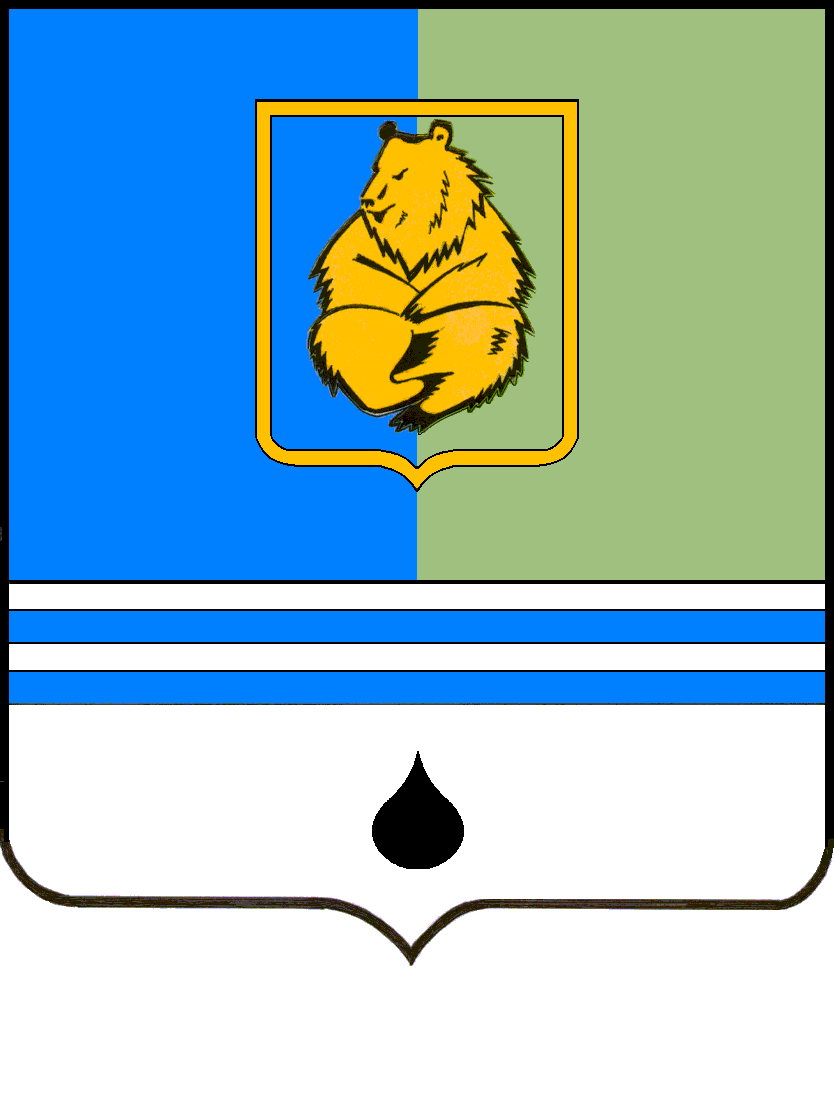 ПОСТАНОВЛЕНИЕАДМИНИСТРАЦИИ ГОРОДА КОГАЛЫМАХанты-Мансийского автономного округа - ЮгрыПОСТАНОВЛЕНИЕАДМИНИСТРАЦИИ ГОРОДА КОГАЛЫМАХанты-Мансийского автономного округа - ЮгрыПОСТАНОВЛЕНИЕАДМИНИСТРАЦИИ ГОРОДА КОГАЛЫМАХанты-Мансийского автономного округа - ЮгрыПОСТАНОВЛЕНИЕАДМИНИСТРАЦИИ ГОРОДА КОГАЛЫМАХанты-Мансийского автономного округа - Югрыот [Дата документа]от [Дата документа]№ [Номер документа]№ [Номер документа]от [Дата документа] № [Номер документа]МУНИЦИПАЛЬНЫЙ СОЦИАЛЬНЫЙ ЗАКАЗна оказание муниципальных услуг в социальной сфере на 2023 год и на плановый период 2024 и 2025 годов <1>на  28 августа 2023г. <2>КодыДата28.08.2023по ОКПО39355667Уполномоченный органУправление образования Администрации города КогалымаГлава БК200Уполномоченный орган(полное наименование уполномоченного органа)Глава БК200Наименование бюджета <3>Бюджет города Когалымапо ОКТМО71883000Статус <4>1 Направление деятельности <5>Реализация дополнительных образовательных программI. Общие сведения о муниципальном социальном заказе на оказание муниципальных услуг в социальной сфере (далее - муниципальный социальный заказ) в очередном финансовом году и плановом периоде, а также за пределами планового периодаI. Общие сведения о муниципальном социальном заказе на оказание муниципальных услуг в социальной сфере (далее - муниципальный социальный заказ) в очередном финансовом году и плановом периоде, а также за пределами планового периодаI. Общие сведения о муниципальном социальном заказе на оказание муниципальных услуг в социальной сфере (далее - муниципальный социальный заказ) в очередном финансовом году и плановом периоде, а также за пределами планового периодаI. Общие сведения о муниципальном социальном заказе на оказание муниципальных услуг в социальной сфере (далее - муниципальный социальный заказ) в очередном финансовом году и плановом периоде, а также за пределами планового периодаI. Общие сведения о муниципальном социальном заказе на оказание муниципальных услуг в социальной сфере (далее - муниципальный социальный заказ) в очередном финансовом году и плановом периоде, а также за пределами планового периодаI. Общие сведения о муниципальном социальном заказе на оказание муниципальных услуг в социальной сфере (далее - муниципальный социальный заказ) в очередном финансовом году и плановом периоде, а также за пределами планового периодаI. Общие сведения о муниципальном социальном заказе на оказание муниципальных услуг в социальной сфере (далее - муниципальный социальный заказ) в очередном финансовом году и плановом периоде, а также за пределами планового периодаI. Общие сведения о муниципальном социальном заказе на оказание муниципальных услуг в социальной сфере (далее - муниципальный социальный заказ) в очередном финансовом году и плановом периоде, а также за пределами планового периодаI. Общие сведения о муниципальном социальном заказе на оказание муниципальных услуг в социальной сфере (далее - муниципальный социальный заказ) в очередном финансовом году и плановом периоде, а также за пределами планового периодаI. Общие сведения о муниципальном социальном заказе на оказание муниципальных услуг в социальной сфере (далее - муниципальный социальный заказ) в очередном финансовом году и плановом периоде, а также за пределами планового периодаI. Общие сведения о муниципальном социальном заказе на оказание муниципальных услуг в социальной сфере (далее - муниципальный социальный заказ) в очередном финансовом году и плановом периоде, а также за пределами планового периода1. Общие сведения о муниципальном социальном заказе на 2023 год (на очередной финансовый год)1. Общие сведения о муниципальном социальном заказе на 2023 год (на очередной финансовый год)1. Общие сведения о муниципальном социальном заказе на 2023 год (на очередной финансовый год)1. Общие сведения о муниципальном социальном заказе на 2023 год (на очередной финансовый год)1. Общие сведения о муниципальном социальном заказе на 2023 год (на очередной финансовый год)1. Общие сведения о муниципальном социальном заказе на 2023 год (на очередной финансовый год)1. Общие сведения о муниципальном социальном заказе на 2023 год (на очередной финансовый год)1. Общие сведения о муниципальном социальном заказе на 2023 год (на очередной финансовый год)1. Общие сведения о муниципальном социальном заказе на 2023 год (на очередной финансовый год)1. Общие сведения о муниципальном социальном заказе на 2023 год (на очередной финансовый год)1. Общие сведения о муниципальном социальном заказе на 2023 год (на очередной финансовый год)Наименование муниципальной услуги (укрупненной муниципальной услуги) <6>Год определения исполнителей муниципальных услуг (укрупненной муниципальной услуги) <6>Место оказания муниципальной услуги (укрупненной муниципальной услуги) <6>Показатель, характеризующий объем оказания муниципальной услуги (укрупненной муниципальной услуги)Показатель, характеризующий объем оказания муниципальной услуги (укрупненной муниципальной услуги)Показатель, характеризующий объем оказания муниципальной услуги (укрупненной муниципальной услуги)Значение показателя, характеризующего объем оказания муниципальной услуги (укрупненной муниципальной услуги) по способам определения исполнителей муниципальной услуги (укрупненной муниципальной услуги)Значение показателя, характеризующего объем оказания муниципальной услуги (укрупненной муниципальной услуги) по способам определения исполнителей муниципальной услуги (укрупненной муниципальной услуги)Значение показателя, характеризующего объем оказания муниципальной услуги (укрупненной муниципальной услуги) по способам определения исполнителей муниципальной услуги (укрупненной муниципальной услуги)Значение показателя, характеризующего объем оказания муниципальной услуги (укрупненной муниципальной услуги) по способам определения исполнителей муниципальной услуги (укрупненной муниципальной услуги)Значение показателя, характеризующего объем оказания муниципальной услуги (укрупненной муниципальной услуги) по способам определения исполнителей муниципальной услуги (укрупненной муниципальной услуги)Наименование муниципальной услуги (укрупненной муниципальной услуги) <6>Год определения исполнителей муниципальных услуг (укрупненной муниципальной услуги) <6>Место оказания муниципальной услуги (укрупненной муниципальной услуги) <6>наименование показателя <6>единица измеренияединица измерениявсего <7>из нихиз нихиз нихиз нихНаименование муниципальной услуги (укрупненной муниципальной услуги) <6>Год определения исполнителей муниципальных услуг (укрупненной муниципальной услуги) <6>Место оказания муниципальной услуги (укрупненной муниципальной услуги) <6>наименование показателя <6>наименование <6>код по ОКЕИ <6>всего <7>оказываемого муниципальными казенными учреждениями на основании муниципального задания <8>оказываемого муниципальными бюджетными и автономными учреждениями на основании муниципального задания <8>в соответствии с конкурсом <8>в соответствии с социальными сертификатами <8>1234567891011Дополнительное образование2023РФКоличество человеко-часовЧеловеко-часы539771332065108401202482. Общие сведения о муниципальном социальном заказе на 2024 год (на 1-й год планового периода)2. Общие сведения о муниципальном социальном заказе на 2024 год (на 1-й год планового периода)2. Общие сведения о муниципальном социальном заказе на 2024 год (на 1-й год планового периода)2. Общие сведения о муниципальном социальном заказе на 2024 год (на 1-й год планового периода)2. Общие сведения о муниципальном социальном заказе на 2024 год (на 1-й год планового периода)2. Общие сведения о муниципальном социальном заказе на 2024 год (на 1-й год планового периода)2. Общие сведения о муниципальном социальном заказе на 2024 год (на 1-й год планового периода)2. Общие сведения о муниципальном социальном заказе на 2024 год (на 1-й год планового периода)2. Общие сведения о муниципальном социальном заказе на 2024 год (на 1-й год планового периода)2. Общие сведения о муниципальном социальном заказе на 2024 год (на 1-й год планового периода)2. Общие сведения о муниципальном социальном заказе на 2024 год (на 1-й год планового периода)Наименование муниципальной услуги (укрупненной муниципальной услуги) <9>Год определения исполнителей муниципальных услуг (укрупненной муниципальной услуги) <9>Место оказания муниципальной услуги (укрупненной муниципальной услуги) <9>Показатель, характеризующий объем оказания муниципальной услуги (укрупненной муниципальной услуги)Показатель, характеризующий объем оказания муниципальной услуги (укрупненной муниципальной услуги)Показатель, характеризующий объем оказания муниципальной услуги (укрупненной муниципальной услуги)Значение показателя, характеризующего объем оказания муниципальной услуги (укрупненной муниципальной услуги) по способам определения исполнителей муниципальной услуги (укрупненной муниципальной услуги)Значение показателя, характеризующего объем оказания муниципальной услуги (укрупненной муниципальной услуги) по способам определения исполнителей муниципальной услуги (укрупненной муниципальной услуги)Значение показателя, характеризующего объем оказания муниципальной услуги (укрупненной муниципальной услуги) по способам определения исполнителей муниципальной услуги (укрупненной муниципальной услуги)Значение показателя, характеризующего объем оказания муниципальной услуги (укрупненной муниципальной услуги) по способам определения исполнителей муниципальной услуги (укрупненной муниципальной услуги)Значение показателя, характеризующего объем оказания муниципальной услуги (укрупненной муниципальной услуги) по способам определения исполнителей муниципальной услуги (укрупненной муниципальной услуги)Наименование муниципальной услуги (укрупненной муниципальной услуги) <9>Год определения исполнителей муниципальных услуг (укрупненной муниципальной услуги) <9>Место оказания муниципальной услуги (укрупненной муниципальной услуги) <9>наименование показателя <9>единица измеренияединица измерениявсего <7>из нихиз нихиз нихиз нихНаименование муниципальной услуги (укрупненной муниципальной услуги) <9>Год определения исполнителей муниципальных услуг (укрупненной муниципальной услуги) <9>Место оказания муниципальной услуги (укрупненной муниципальной услуги) <9>наименование показателя <9>наименование <9>код по ОКЕИ <9>всего <7>оказываемого муниципальными казенными учреждениями на основании муниципального  задания <10>оказываемого муниципальными бюджетными и автономными учреждениями на основании муниципального  задания <10>в соответствии с конкурсом <10>в соответствии с социальными сертификатами <10>1234567891011Дополнительное образование2024РФКоличество человеко-часовЧеловеко-часы5391068405082666302418703. Общие сведения о муниципальном социальном заказе на 2025 год (на 2-й год планового периода)3. Общие сведения о муниципальном социальном заказе на 2025 год (на 2-й год планового периода)3. Общие сведения о муниципальном социальном заказе на 2025 год (на 2-й год планового периода)3. Общие сведения о муниципальном социальном заказе на 2025 год (на 2-й год планового периода)3. Общие сведения о муниципальном социальном заказе на 2025 год (на 2-й год планового периода)3. Общие сведения о муниципальном социальном заказе на 2025 год (на 2-й год планового периода)3. Общие сведения о муниципальном социальном заказе на 2025 год (на 2-й год планового периода)3. Общие сведения о муниципальном социальном заказе на 2025 год (на 2-й год планового периода)3. Общие сведения о муниципальном социальном заказе на 2025 год (на 2-й год планового периода)3. Общие сведения о муниципальном социальном заказе на 2025 год (на 2-й год планового периода)3. Общие сведения о муниципальном социальном заказе на 2025 год (на 2-й год планового периода)Наименование муниципальной услуги (укрупненной муниципальной услуги) <11>Год определения исполнителей муниципальных услуг (укрупненной муниципальной услуги) <11>Место оказания муниципальной услуги (укрупненной муниципальной услуги) <11>Показатель, характеризующий объем оказания муниципальной услуги (укрупненной муниципальной услуги)Показатель, характеризующий объем оказания муниципальной услуги (укрупненной муниципальной услуги)Показатель, характеризующий объем оказания муниципальной услуги (укрупненной муниципальной услуги)Значение показателя, характеризующего объем оказания муниципальной услуги (укрупненной муниципальной услуги) по способам определения исполнителей муниципальной услуги (укрупненной муниципальной услуги)Значение показателя, характеризующего объем оказания муниципальной услуги (укрупненной муниципальной услуги) по способам определения исполнителей муниципальной услуги (укрупненной муниципальной услуги)Значение показателя, характеризующего объем оказания муниципальной услуги (укрупненной муниципальной услуги) по способам определения исполнителей муниципальной услуги (укрупненной муниципальной услуги)Значение показателя, характеризующего объем оказания муниципальной услуги (укрупненной муниципальной услуги) по способам определения исполнителей муниципальной услуги (укрупненной муниципальной услуги)Значение показателя, характеризующего объем оказания муниципальной услуги (укрупненной муниципальной услуги) по способам определения исполнителей муниципальной услуги (укрупненной муниципальной услуги)Значение показателя, характеризующего объем оказания муниципальной услуги (укрупненной муниципальной услуги) по способам определения исполнителей муниципальной услуги (укрупненной муниципальной услуги)Наименование муниципальной услуги (укрупненной муниципальной услуги) <11>Год определения исполнителей муниципальных услуг (укрупненной муниципальной услуги) <11>Место оказания муниципальной услуги (укрупненной муниципальной услуги) <11>наименование показателя <11>единица измеренияединица измерениявсего <6>из нихиз нихиз нихиз нихиз нихНаименование муниципальной услуги (укрупненной муниципальной услуги) <11>Год определения исполнителей муниципальных услуг (укрупненной муниципальной услуги) <11>Место оказания муниципальной услуги (укрупненной муниципальной услуги) <11>наименование показателя <11>наименование <11>код по ОКЕИ <11>всего <6>оказываемого муниципальными  казенными учреждениями на основании муниципального задания <12>оказываемого муниципальными бюджетными и автономными учреждениями на основании муниципального задания <12>в соответствии с конкурсом <12>в соответствии с социальными сертификатами <12>в соответствии с социальными сертификатами <12>123456789101111Дополнительное образование2025РФКоличество человеко-часовЧеловеко-часы5391068405082666302418702418704. Общие сведения о муниципальном социальном заказе на 2026 - 2027 годы (на срок оказания муниципальных услуг за пределами планового периода)4. Общие сведения о муниципальном социальном заказе на 2026 - 2027 годы (на срок оказания муниципальных услуг за пределами планового периода)4. Общие сведения о муниципальном социальном заказе на 2026 - 2027 годы (на срок оказания муниципальных услуг за пределами планового периода)4. Общие сведения о муниципальном социальном заказе на 2026 - 2027 годы (на срок оказания муниципальных услуг за пределами планового периода)4. Общие сведения о муниципальном социальном заказе на 2026 - 2027 годы (на срок оказания муниципальных услуг за пределами планового периода)4. Общие сведения о муниципальном социальном заказе на 2026 - 2027 годы (на срок оказания муниципальных услуг за пределами планового периода)4. Общие сведения о муниципальном социальном заказе на 2026 - 2027 годы (на срок оказания муниципальных услуг за пределами планового периода)4. Общие сведения о муниципальном социальном заказе на 2026 - 2027 годы (на срок оказания муниципальных услуг за пределами планового периода)4. Общие сведения о муниципальном социальном заказе на 2026 - 2027 годы (на срок оказания муниципальных услуг за пределами планового периода)4. Общие сведения о муниципальном социальном заказе на 2026 - 2027 годы (на срок оказания муниципальных услуг за пределами планового периода)4. Общие сведения о муниципальном социальном заказе на 2026 - 2027 годы (на срок оказания муниципальных услуг за пределами планового периода)Наименование муниципальной услуги (укрупненной муниципальной услуги) <13>Год определения исполнителей муниципальных услуг (укрупненной муниципальной услуги) <13>Место оказания муниципальной услуги (укрупненной муниципальной услуги) <13>Показатель, характеризующий объем оказания муниципальной услуги (укрупненной муниципальной услуги)Показатель, характеризующий объем оказания муниципальной услуги (укрупненной муниципальной услуги)Показатель, характеризующий объем оказания муниципальной услуги (укрупненной муниципальной услуги)Значение показателя, характеризующего объем оказания муниципальной услуги (укрупненной муниципальной услуги) по способам определения исполнителей муниципальной услуги (укрупненной муниципальной услуги)Значение показателя, характеризующего объем оказания муниципальной услуги (укрупненной муниципальной услуги) по способам определения исполнителей муниципальной услуги (укрупненной муниципальной услуги)Значение показателя, характеризующего объем оказания муниципальной услуги (укрупненной муниципальной услуги) по способам определения исполнителей муниципальной услуги (укрупненной муниципальной услуги)Значение показателя, характеризующего объем оказания муниципальной услуги (укрупненной муниципальной услуги) по способам определения исполнителей муниципальной услуги (укрупненной муниципальной услуги)Значение показателя, характеризующего объем оказания муниципальной услуги (укрупненной муниципальной услуги) по способам определения исполнителей муниципальной услуги (укрупненной муниципальной услуги)Значение показателя, характеризующего объем оказания муниципальной услуги (укрупненной муниципальной услуги) по способам определения исполнителей муниципальной услуги (укрупненной муниципальной услуги)Наименование муниципальной услуги (укрупненной муниципальной услуги) <13>Год определения исполнителей муниципальных услуг (укрупненной муниципальной услуги) <13>Место оказания муниципальной услуги (укрупненной муниципальной услуги) <13>наименование показателя <13>единица измеренияединица измерениявсего <6>из нихиз нихиз нихиз нихиз нихНаименование муниципальной услуги (укрупненной муниципальной услуги) <13>Год определения исполнителей муниципальных услуг (укрупненной муниципальной услуги) <13>Место оказания муниципальной услуги (укрупненной муниципальной услуги) <13>наименование показателя <13>наименование <13>код по ОКЕИ <13>всего <6>оказываемого муниципальными казенными учреждениями на основании муниципального задания <14>оказываемого муниципальными бюджетными и автономными учреждениями на основании муниципального задания <14>в соответствии с конкурсом <14>в соответствии с социальными сертификатами <14>в соответствии с социальными сертификатами <14>123456789101111Дополнительное образование2026-2027РФКоличество человеко-часовЧеловеко-часы539106840508266630241870241870II. Сведения об объеме оказания муниципальных услуг (укрупненной муниципальной услуги) в очередном финансовом году и плановом периоде, а также за пределами планового периодаДополнительное образованиеНаименование укрупненной муниципальной услуги <15>________________________________________________________1. Сведения об объеме оказания муниципальных услуг (муниципальных услуг, составляющих укрупненную муниципальную услугу), на 2023 год (на очередной финансовый год)Наименование муниципальной услуги (муниципальных услуг, составляющих укрупненную муниципальную услугу) <16>Уникальный номер реестровой записи <16>Условия (формы) оказания муниципальной услуги (муниципальных услуг, составляющих укрупненную муниципальную услугу) <16>Категории потребителей муниципальных услуг (муниципальных услуг, составляющих укрупненную муниципальную услугу) <16>Уполномоченный орган (орган, уполномоченный на формирование муниципального социального заказа) <17>Срок оказания муниципальной услуги (муниципальных услуг, составляющих укрупненную муниципальную услугу) <18>Год определения исполнителей муниципальных услуг (муниципальных услуг, составляющих укрупненную муниципальную услугу) <19>Место оказания муниципальной услуги (муниципальных услуг, составляющих укрупненную муниципальную услугу) <20>Показатель, характеризующий объем оказания муниципальной услуги (муниципальных, составляющих укрупненную муниципальную услугу)Показатель, характеризующий объем оказания муниципальной услуги (муниципальных, составляющих укрупненную муниципальную услугу)Значение показателя, характеризующего объем оказания муниципальной услуги (муниципальных услуг, составляющих укрупненную муниципальную услугу) по способам определения исполнителей муниципальных услуг (муниципальных услуг, составляющих укрупненную муниципальную услугу)Значение показателя, характеризующего объем оказания муниципальной услуги (муниципальных услуг, составляющих укрупненную муниципальную услугу) по способам определения исполнителей муниципальных услуг (муниципальных услуг, составляющих укрупненную муниципальную услугу)Значение показателя, характеризующего объем оказания муниципальной услуги (муниципальных услуг, составляющих укрупненную муниципальную услугу) по способам определения исполнителей муниципальных услуг (муниципальных услуг, составляющих укрупненную муниципальную услугу)Значение показателя, характеризующего объем оказания муниципальной услуги (муниципальных услуг, составляющих укрупненную муниципальную услугу) по способам определения исполнителей муниципальных услуг (муниципальных услуг, составляющих укрупненную муниципальную услугу)Предельные допустимые возможные отклонения от показателей, характеризующих объем оказания муниципальной услуги (муниципальных услуг, составляющих укрупненную муниципальную услугу) <23>Наименование муниципальной услуги (муниципальных услуг, составляющих укрупненную муниципальную услугу) <16>Уникальный номер реестровой записи <16>Условия (формы) оказания муниципальной услуги (муниципальных услуг, составляющих укрупненную муниципальную услугу) <16>Категории потребителей муниципальных услуг (муниципальных услуг, составляющих укрупненную муниципальную услугу) <16>Уполномоченный орган (орган, уполномоченный на формирование муниципального социального заказа) <17>Срок оказания муниципальной услуги (муниципальных услуг, составляющих укрупненную муниципальную услугу) <18>Год определения исполнителей муниципальных услуг (муниципальных услуг, составляющих укрупненную муниципальную услугу) <19>Место оказания муниципальной услуги (муниципальных услуг, составляющих укрупненную муниципальную услугу) <20>наименование показателя <16>единица измеренияоказываемого муниципальными казенными учреждениями на основании муниципального задания <22>оказываемого муниципальными бюджетными и автономными учреждениями на основании муниципального задания <22>в соответствии с конкурсом <22>в соответствии с социальными сертификатами <22>наименование <16>код по ОКЕИ <21>1234567891011121314151642.Г42.0 Реализация дополнительных общеразвивающих программ804200О.99.0.ББ52АЖ72000техническая, очная028 дети за исключением детей с ограниченными возможностями здоровья (ОВЗ) и детей-инвалидовУправление образования Администрации города Когалыма20232023РФКоличество человеко-часовЧеловеко-часы53906533707164(+,-) 20%42.Г42.0 Реализация дополнительных общеразвивающих программ804200О.99.0.ББ52АЖ96000естественнонаучная, очная028 дети за исключением детей с ограниченными возможностями здоровья (ОВЗ) и детей-инвалидовУправление образования Администрации города Когалыма20232023РФКоличество человеко-часовЧеловеко-часы53904999100(+,-) 20%42.Г42.0 Реализация дополнительных общеразвивающих программ804200О.99.0.ББ52АЗ20000физкультурно-спортивная, очная028 дети за исключением детей с ограниченными возможностями здоровья (ОВЗ) и детей-инвалидовУправление образования Администрации города Когалыма20232023РФКоличество человеко-часовЧеловеко-часы5390137275013192(+,-) 20%42.Г42.0 Реализация дополнительных общеразвивающих программ804200О.99.0.ББ52АЗ44000художественная, очная028 дети за исключением детей с ограниченными возможностями здоровья (ОВЗ) и детей-инвалидовУправление образования Администрации города Когалыма20232023РФКоличество человеко-часовЧеловеко-часы5390246372092822(+,-) 20%42.Г42.0 Реализация дополнительных общеразвивающих программ804200О.99.0.ББ52АЗ68000туристско-краеведческая, очная028 дети за исключением детей с ограниченными возможностями здоровья (ОВЗ) и детей-инвалидовУправление образования Администрации города Когалыма20232023РФКоличество человеко-часовЧеловеко-часы53902536605092(+,-) 20%42.Г42.0 Реализация дополнительных общеразвивающих программ804200О.99.0.ББ52АЗ92000социально-гуманитарная, очная028 дети за исключением детей с ограниченными возможностями здоровья (ОВЗ) и детей-инвалидовУправление образования Администрации города Когалыма20232023РФКоличество человеко-часовЧеловеко-часы539012022401298(+,-) 20%42.Г42.0 Реализация дополнительных общеразвивающих программ804200О.99.0.ББ52АМ76000техническая, очная030 дети с ограниченными возможностями здоровья (ОВЗ)Управление образования Администрации города Когалыма20232023РФКоличество человеко-часовЧеловеко-часы5390174200(+,-) 20%42.Г42.0 Реализация дополнительных общеразвивающих программ804200О.99.0.ББ52АН00000естественнонаучная, очная030 дети с ограниченными возможностями здоровья (ОВЗ)Управление образования Администрации города Когалыма20232023РФКоличество человеко-часовЧеловеко-часы539023300(+,-) 20%42.Г42.0 Реализация дополнительных общеразвивающих программ804200О.99.0.ББ52АН24000физкультурно-спортивная, очная030 дети с ограниченными возможностями здоровья (ОВЗ)Управление образования Администрации города Когалыма20232023РФКоличество человеко-часовЧеловеко-часы539049400(+,-) 20%42.Г42.0 Реализация дополнительных общеразвивающих программ804200О.99.0.ББ52АН48000художественная, очная030 дети с ограниченными возможностями здоровья (ОВЗ)Управление образования Администрации города Когалыма20232023РФКоличество человеко-часовЧеловеко-часы539029260680(+,-) 20%42.Г42.0 Реализация дополнительных общеразвивающих программ804200О.99.0.ББ52АН72000туристско-краеведческая, очная030 дети с ограниченными возможностями здоровья (ОВЗ)Управление образования Администрации города Когалыма20232023РФКоличество человеко-часовЧеловеко-часы539020500(+,-) 20%42.Г42.0 Реализация дополнительных общеразвивающих программ804200О.99.0.ББ52АН96000социально-гуманитарная, очная030 дети с ограниченными возможностями здоровья (ОВЗ)Управление образования Администрации города Когалыма20232023РФКоличество человеко-часовЧеловеко-часы539091900(+,-) 20%Итого065108401202482. Сведения об объеме оказания муниципальных услуг (муниципальных услуг, составляющих укрупненную муниципальную услугу), на 2024 год (на 1-й год планового периода)2. Сведения об объеме оказания муниципальных услуг (муниципальных услуг, составляющих укрупненную муниципальную услугу), на 2024 год (на 1-й год планового периода)2. Сведения об объеме оказания муниципальных услуг (муниципальных услуг, составляющих укрупненную муниципальную услугу), на 2024 год (на 1-й год планового периода)2. Сведения об объеме оказания муниципальных услуг (муниципальных услуг, составляющих укрупненную муниципальную услугу), на 2024 год (на 1-й год планового периода)2. Сведения об объеме оказания муниципальных услуг (муниципальных услуг, составляющих укрупненную муниципальную услугу), на 2024 год (на 1-й год планового периода)2. Сведения об объеме оказания муниципальных услуг (муниципальных услуг, составляющих укрупненную муниципальную услугу), на 2024 год (на 1-й год планового периода)2. Сведения об объеме оказания муниципальных услуг (муниципальных услуг, составляющих укрупненную муниципальную услугу), на 2024 год (на 1-й год планового периода)2. Сведения об объеме оказания муниципальных услуг (муниципальных услуг, составляющих укрупненную муниципальную услугу), на 2024 год (на 1-й год планового периода)2. Сведения об объеме оказания муниципальных услуг (муниципальных услуг, составляющих укрупненную муниципальную услугу), на 2024 год (на 1-й год планового периода)2. Сведения об объеме оказания муниципальных услуг (муниципальных услуг, составляющих укрупненную муниципальную услугу), на 2024 год (на 1-й год планового периода)2. Сведения об объеме оказания муниципальных услуг (муниципальных услуг, составляющих укрупненную муниципальную услугу), на 2024 год (на 1-й год планового периода)Наименование муниципальной услуги (муниципальных услуг, составляющих укрупненную муниципальную услугу) <16>Наименование муниципальной услуги (муниципальных услуг, составляющих укрупненную муниципальную услугу) <16>Уникальный номер реестровой записи <16>Условия (формы) оказания муниципальной услуги (муниципальных услуг, составляющих укрупненную муниципальную услугу) <16>Категории потребителей муниципальных услуг (муниципальных услуг, составляющих укрупненную муниципальную услугу) <16>Уполномоченный орган (орган, уполномоченный на формирование муниципального социального заказа) <17>Срок оказания муниципальной услуги (муниципальных услуг, составляющих укрупненную муниципальную услугу) <18>Год определения исполнителей муниципальных услуг (муниципальных услуг, составляющих укрупненную муниципальную услугу) <19>Место оказания муниципальной услуги (муниципальных услуг, составляющих укрупненную муниципальную услугу) <20>Показатель, характеризующий объем оказания муниципальной услуги (муниципальных услуг, составляющих укрупненную муниципальную услугу)Значение показателя, характеризующего объем оказания муниципальной услуги (муниципальных услуг, составляющих укрупненную муниципальную услугу) по способам определения исполнителей муниципальных услуг (муниципальных, составляющих укрупненную муниципальную услугу)Предельные допустимые возможные отклонения от показателей, характеризующих объем оказания муниципальной услуги (муниципальных услуг, составляющих укрупненную муниципальную услугу) <23>Предельные допустимые возможные отклонения от показателей, характеризующих объем оказания муниципальной услуги (муниципальных услуг, составляющих укрупненную муниципальную услугу) <23>наименование показателя <16>единица измеренияединица измеренияоказываемого муниципальными казенными учреждениями на основании муниципального задания <22>оказываемого муниципальными бюджетными и автономными учреждениями на основании муниципального задания <22>в соответствии с конкурсом <22>в соответствии с социальными сертификатами <22>наименование показателя <16>наименование <16>код по ОКЕИ <21>оказываемого муниципальными бюджетными и автономными учреждениями на основании муниципального задания <22>в соответствии с конкурсом <22>в соответствии с социальными сертификатами <22>1234567891011121314151642.Г42.0 Реализация дополнительных общеразвивающих программ804200О.99.0.ББ52АЖ72000техническая, очная028 дети за исключением детей с ограниченными возможностями здоровья (ОВЗ) и детей-инвалидовУправление образования Администрации города Когалыма20242024РФКоличество человеко-часовЧеловеко-часы539084849015624(+,-) 20%42.Г42.0 Реализация дополнительных общеразвивающих программ804200О.99.0.ББ52АЖ96000естественнонаучная, очная028 дети за исключением детей с ограниченными возможностями здоровья (ОВЗ) и детей-инвалидовУправление образования Администрации города Когалыма20242024РФКоличество человеко-часовЧеловеко-часы5390653640294(+,-) 20%42.Г42.0 Реализация дополнительных общеразвивающих программ804200О.99.0.ББ52АЗ20000физкультурно-спортивная, очная028 дети за исключением детей с ограниченными возможностями здоровья (ОВЗ) и детей-инвалидовУправление образования Администрации города Когалыма20242024РФКоличество человеко-часовЧеловеко-часы5390176334026567(+,-) 20%42.Г42.0 Реализация дополнительных общеразвивающих программ804200О.99.0.ББ52АЗ44000художественная, очная028 дети за исключением детей с ограниченными возможностями здоровья (ОВЗ) и детей-инвалидовУправление образования Администрации города Когалыма20242024РФКоличество человеко-часовЧеловеко-часы53903087760184250(+,-) 20%42.Г42.0 Реализация дополнительных общеразвивающих программ804200О.99.0.ББ52АЗ68000туристско-краеведческая, очная028 дети за исключением детей с ограниченными возможностями здоровья (ОВЗ) и детей-инвалидовУправление образования Администрации города Когалыма20242024РФКоличество человеко-часовЧеловеко-часы539031682010687(+,-) 20%42.Г42.0 Реализация дополнительных общеразвивающих программ804200О.99.0.ББ52АЗ92000социально-гуманитарная, очная028 дети за исключением детей с ограниченными возможностями здоровья (ОВЗ) и детей-инвалидовУправление образования Администрации города Когалыма20242024РФКоличество человеко-часовЧеловеко-часы539015086403008(+,-) 20%42.Г42.0 Реализация дополнительных общеразвивающих программ804200О.99.0.ББ52АМ76000техническая, очная030 дети с ограниченными возможностями здоровья (ОВЗ)Управление образования Администрации города Когалыма20242024РФКоличество человеко-часовЧеловеко-часы5390252500(+,-) 20%42.Г42.0 Реализация дополнительных общеразвивающих программ804200О.99.0.ББ52АН00000естественнонаучная, очная030 дети с ограниченными возможностями здоровья (ОВЗ)Управление образования Администрации города Когалыма20242024РФКоличество человеко-часовЧеловеко-часы539023300(+,-) 20%42.Г42.0 Реализация дополнительных общеразвивающих программ804200О.99.0.ББ52АН24000физкультурно-спортивная, очная030 дети с ограниченными возможностями здоровья (ОВЗ)Управление образования Администрации города Когалыма20242024РФКоличество человеко-часовЧеловеко-часы539062400(+,-) 20%42.Г42.0 Реализация дополнительных общеразвивающих программ804200О.99.0.ББ52АН48000художественная, очная030 дети с ограниченными возможностями здоровья (ОВЗ)Управление образования Администрации города Когалыма20242024РФКоличество человеко-часовЧеловеко-часы5390401301400(+,-) 20%42.Г42.0 Реализация дополнительных общеразвивающих программ804200О.99.0.ББ52АН72000туристско-краеведческая, очная030 дети с ограниченными возможностями здоровья (ОВЗ)Управление образования Администрации города Когалыма20242024РФКоличество человеко-часовЧеловеко-часы539020500(+,-) 20%42.Г42.0 Реализация дополнительных общеразвивающих программ804200О.99.0.ББ52АН96000социально-гуманитарная, очная030 дети с ограниченными возможностями здоровья (ОВЗ)Управление образования Администрации города Когалыма20242024РФКоличество человеко-часовЧеловеко-часы539091900(+,-) 20%Итого082638802418703. Сведения об объеме оказания муниципальных услуг (муниципальных услуг, составляющих укрупненную муниципальную услугу), на 2025 год (на 2-й год планового периода)3. Сведения об объеме оказания муниципальных услуг (муниципальных услуг, составляющих укрупненную муниципальную услугу), на 2025 год (на 2-й год планового периода)3. Сведения об объеме оказания муниципальных услуг (муниципальных услуг, составляющих укрупненную муниципальную услугу), на 2025 год (на 2-й год планового периода)3. Сведения об объеме оказания муниципальных услуг (муниципальных услуг, составляющих укрупненную муниципальную услугу), на 2025 год (на 2-й год планового периода)3. Сведения об объеме оказания муниципальных услуг (муниципальных услуг, составляющих укрупненную муниципальную услугу), на 2025 год (на 2-й год планового периода)3. Сведения об объеме оказания муниципальных услуг (муниципальных услуг, составляющих укрупненную муниципальную услугу), на 2025 год (на 2-й год планового периода)3. Сведения об объеме оказания муниципальных услуг (муниципальных услуг, составляющих укрупненную муниципальную услугу), на 2025 год (на 2-й год планового периода)3. Сведения об объеме оказания муниципальных услуг (муниципальных услуг, составляющих укрупненную муниципальную услугу), на 2025 год (на 2-й год планового периода)3. Сведения об объеме оказания муниципальных услуг (муниципальных услуг, составляющих укрупненную муниципальную услугу), на 2025 год (на 2-й год планового периода)3. Сведения об объеме оказания муниципальных услуг (муниципальных услуг, составляющих укрупненную муниципальную услугу), на 2025 год (на 2-й год планового периода)3. Сведения об объеме оказания муниципальных услуг (муниципальных услуг, составляющих укрупненную муниципальную услугу), на 2025 год (на 2-й год планового периода)3. Сведения об объеме оказания муниципальных услуг (муниципальных услуг, составляющих укрупненную муниципальную услугу), на 2025 год (на 2-й год планового периода)3. Сведения об объеме оказания муниципальных услуг (муниципальных услуг, составляющих укрупненную муниципальную услугу), на 2025 год (на 2-й год планового периода)3. Сведения об объеме оказания муниципальных услуг (муниципальных услуг, составляющих укрупненную муниципальную услугу), на 2025 год (на 2-й год планового периода)3. Сведения об объеме оказания муниципальных услуг (муниципальных услуг, составляющих укрупненную муниципальную услугу), на 2025 год (на 2-й год планового периода)3. Сведения об объеме оказания муниципальных услуг (муниципальных услуг, составляющих укрупненную муниципальную услугу), на 2025 год (на 2-й год планового периода)Наименование муниципальной услуги (муниципальных  услуг, составляющих укрупненную муниципальную услугу) <16>Уникальный номер реестровой записи <16>Условия (формы) оказания муниципальной услуги (муниципальных услуг, составляющих укрупненную муниципальную услугу) <16>Категории потребителей муниципальных услуг (муниципальных услуг, составляющих укрупненную муниципальную  услугу) <16>Уполномоченный орган (орган, уполномоченный на формирование муниципального социального заказа) <17>Срок оказания муниципальной услуги (муниципальных услуг, составляющих укрупненную муниципальную услугу) <18>Год определения исполнителей муниципальных услуг (муниципальных услуг, составляющих укрупненную муниципальную услугу) <19>Место оказания муниципальной услуги (муниципальных услуг, составляющих укрупненную муниципальную услугу) <20>Показатель, характеризующий объем оказания муниципальной услуги (муниципальных услуг, составляющих укрупненную муниципальную услугу)Показатель, характеризующий объем оказания муниципальной услуги (муниципальных услуг, составляющих укрупненную муниципальную услугу)Показатель, характеризующий объем оказания муниципальной услуги (муниципальных услуг, составляющих укрупненную муниципальную услугу)Значение показателя, характеризующего объем оказания муниципальной услуги (муниципальных услуг, составляющих укрупненную муниципальную услугу) по способам определения исполнителей муниципальных услуг (муниципальных услуг, составляющих укрупненную муниципальную услугу)Значение показателя, характеризующего объем оказания муниципальной услуги (муниципальных услуг, составляющих укрупненную муниципальную услугу) по способам определения исполнителей муниципальных услуг (муниципальных услуг, составляющих укрупненную муниципальную услугу)Значение показателя, характеризующего объем оказания муниципальной услуги (муниципальных услуг, составляющих укрупненную муниципальную услугу) по способам определения исполнителей муниципальных услуг (муниципальных услуг, составляющих укрупненную муниципальную услугу)Значение показателя, характеризующего объем оказания муниципальной услуги (муниципальных услуг, составляющих укрупненную муниципальную услугу) по способам определения исполнителей муниципальных услуг (муниципальных услуг, составляющих укрупненную муниципальную услугу)Предельные допустимые возможные отклонения от показателей, характеризующих объем оказания муниципальной услуги (муниципальных услуг, составляющих укрупненную муниципальную услугу) <23>Предельные допустимые возможные отклонения от показателей, характеризующих объем оказания муниципальной услуги (муниципальных услуг, составляющих укрупненную муниципальную услугу) <23>Наименование муниципальной услуги (муниципальных  услуг, составляющих укрупненную муниципальную услугу) <16>Уникальный номер реестровой записи <16>Условия (формы) оказания муниципальной услуги (муниципальных услуг, составляющих укрупненную муниципальную услугу) <16>Категории потребителей муниципальных услуг (муниципальных услуг, составляющих укрупненную муниципальную  услугу) <16>Уполномоченный орган (орган, уполномоченный на формирование муниципального социального заказа) <17>Срок оказания муниципальной услуги (муниципальных услуг, составляющих укрупненную муниципальную услугу) <18>Год определения исполнителей муниципальных услуг (муниципальных услуг, составляющих укрупненную муниципальную услугу) <19>Место оказания муниципальной услуги (муниципальных услуг, составляющих укрупненную муниципальную услугу) <20>наименование показателя <16>единица измеренияединица измеренияоказываемого муниципальными казенными учреждениями на основании муниципального задания <22>оказываемого муниципальными бюджетными и автономными учреждениями на основании муниципального задания <22>в соответствии с конкурсом <22>в соответствии с социальными сертификатами <22>Предельные допустимые возможные отклонения от показателей, характеризующих объем оказания муниципальной услуги (муниципальных услуг, составляющих укрупненную муниципальную услугу) <23>Предельные допустимые возможные отклонения от показателей, характеризующих объем оказания муниципальной услуги (муниципальных услуг, составляющих укрупненную муниципальную услугу) <23>Наименование муниципальной услуги (муниципальных  услуг, составляющих укрупненную муниципальную услугу) <16>Уникальный номер реестровой записи <16>Условия (формы) оказания муниципальной услуги (муниципальных услуг, составляющих укрупненную муниципальную услугу) <16>Категории потребителей муниципальных услуг (муниципальных услуг, составляющих укрупненную муниципальную  услугу) <16>Уполномоченный орган (орган, уполномоченный на формирование муниципального социального заказа) <17>Срок оказания муниципальной услуги (муниципальных услуг, составляющих укрупненную муниципальную услугу) <18>Год определения исполнителей муниципальных услуг (муниципальных услуг, составляющих укрупненную муниципальную услугу) <19>Место оказания муниципальной услуги (муниципальных услуг, составляющих укрупненную муниципальную услугу) <20>наименование показателя <16>наименование <16>код по ОКЕИ <21>оказываемого муниципальными казенными учреждениями на основании муниципального задания <22>оказываемого муниципальными бюджетными и автономными учреждениями на основании муниципального задания <22>в соответствии с конкурсом <22>в соответствии с социальными сертификатами <22>Предельные допустимые возможные отклонения от показателей, характеризующих объем оказания муниципальной услуги (муниципальных услуг, составляющих укрупненную муниципальную услугу) <23>Предельные допустимые возможные отклонения от показателей, характеризующих объем оказания муниципальной услуги (муниципальных услуг, составляющих укрупненную муниципальную услугу) <23>наименование показателя <16>единица измеренияединица измеренияоказываемого муниципальными казенными учреждениями на основании муниципального задания <22>оказываемого муниципальными бюджетными и автономными учреждениями на основании муниципального задания <22>в соответствии с конкурсом <22>в соответствии с социальными сертификатами <22>наименование показателя <16>наименование <16>код по ОКЕИ <21>оказываемого муниципальными бюджетными и автономными учреждениями на основании муниципального задания <22>в соответствии с конкурсом <22>в соответствии с социальными сертификатами <22>1234567891011121314151642.Г42.0 Реализация дополнительных общеразвивающих программ804200О.99.0.ББ52АЖ72000техническая, очная028 дети за исключением детей с ограниченными возможностями здоровья (ОВЗ) и детей-инвалидовУправление образования Администрации города Когалыма20252025РФКоличество человеко-часовЧеловеко-часы539084849015624(+,-) 20%42.Г42.0 Реализация дополнительных общеразвивающих программ804200О.99.0.ББ52АЖ96000естественнонаучная, очная028 дети за исключением детей с ограниченными возможностями здоровья (ОВЗ) и детей-инвалидовУправление образования Администрации города Когалыма20252025РФКоличество человеко-часовЧеловеко-часы5390653640294(+,-) 20%42.Г42.0 Реализация дополнительных общеразвивающих программ804200О.99.0.ББ52АЗ20000физкультурно-спортивная, очная028 дети за исключением детей с ограниченными возможностями здоровья (ОВЗ) и детей-инвалидовУправление образования Администрации города Когалыма20252025РФКоличество человеко-часовЧеловеко-часы5390176334026567(+,-) 20%42.Г42.0 Реализация дополнительных общеразвивающих программ804200О.99.0.ББ52АЗ44000художественная, очная028 дети за исключением детей с ограниченными возможностями здоровья (ОВЗ) и детей-инвалидовУправление образования Администрации города Когалыма20252025РФКоличество человеко-часовЧеловеко-часы53903087760184250(+,-) 20%42.Г42.0 Реализация дополнительных общеразвивающих программ804200О.99.0.ББ52АЗ68000туристско-краеведческая, очная028 дети за исключением детей с ограниченными возможностями здоровья (ОВЗ) и детей-инвалидовУправление образования Администрации города Когалыма20252025РФКоличество человеко-часовЧеловеко-часы539031682010687(+,-) 20%42.Г42.0 Реализация дополнительных общеразвивающих программ804200О.99.0.ББ52АЗ92000социально-гуманитарная, очная028 дети за исключением детей с ограниченными возможностями здоровья (ОВЗ) и детей-инвалидовУправление образования Администрации города Когалыма20252025РФКоличество человеко-часовЧеловеко-часы539015086403008(+,-) 20%42.Г42.0 Реализация дополнительных общеразвивающих программ804200О.99.0.ББ52АМ76000техническая, очная030 дети с ограниченными возможностями здоровья (ОВЗ)Управление образования Администрации города Когалыма20252025РФКоличество человеко-часовЧеловеко-часы5390252500(+,-) 20%42.Г42.0 Реализация дополнительных общеразвивающих программ804200О.99.0.ББ52АН00000естественнонаучная, очная030 дети с ограниченными возможностями здоровья (ОВЗ)Управление образования Администрации города Когалыма20252025РФКоличество человеко-часовЧеловеко-часы539023300(+,-) 20%42.Г42.0 Реализация дополнительных общеразвивающих программ804200О.99.0.ББ52АН24000физкультурно-спортивная, очная030 дети с ограниченными возможностями здоровья (ОВЗ)Управление образования Администрации города Когалыма20252025РФКоличество человеко-часовЧеловеко-часы539062400(+,-) 20%42.Г42.0 Реализация дополнительных общеразвивающих программ804200О.99.0.ББ52АН48000художественная, очная030 дети с ограниченными возможностями здоровья (ОВЗ)Управление образования Администрации города Когалыма20252025РФКоличество человеко-часовЧеловеко-часы5390401301400(+,-) 20%42.Г42.0 Реализация дополнительных общеразвивающих программ804200О.99.0.ББ52АН72000туристско-краеведческая, очная030 дети с ограниченными возможностями здоровья (ОВЗ)Управление образования Администрации города Когалыма20252025РФКоличество человеко-часовЧеловеко-часы539020500(+,-) 20%42.Г42.0 Реализация дополнительных общеразвивающих программ804200О.99.0.ББ52АН96000социально-гуманитарная, очная030 дети с ограниченными возможностями здоровья (ОВЗ)Управление образования Администрации города Когалыма20252025РФКоличество человеко-часовЧеловеко-часы539091900(+,-) 20%Итого082638802418704. Сведения об объеме оказания муниципальных услуг (муниципальных услуг, составляющих укрупненную муниципальную услугу), на 2026 - 2027 годы (на срок оказания муниципальной услуги за пределами планового периода)Наименование муниципальной услуги (муниципальных  услуг, составляющих укрупненную муниципальную услугу) <16>Уникальный номер реестровой записи <16>Условия (формы) оказания муниципальной услуги (муниципальных услуг, составляющих укрупненную муниципальную услугу) <16>Категории потребителей муниципальных услуг (муниципальных услуг, составляющих укрупненную муниципальную услугу) <16>Уполномоченный орган (орган, уполномоченный на формирование муниципального социального заказа) <17>Срок оказания муниципальной услуги (муниципальных услуг, составляющих укрупненную муниципальную услугу <18>Год определения исполнителей муниципальных услуг (муниципальных услуг, составляющих укрупненную муниципальную услугу) <19>Место оказания муниципальной услуги (муниципальных услуг, составляющих укрупненную муниципальную услугу) <20>Показатель, характеризующий объем оказания муниципальной услуги (муниципальных услуг, составляющих укрупненную муниципальную услугу)Значение показателя, характеризующего объем оказания муниципальной услуги (муниципальных услуг, составляющих укрупненную муниципальную услугу) по способам определения исполнителей муниципальных услуг (муниципальных услуг, составляющих укрупненную муниципальную  услугу)Предельные допустимые возможные отклонения от показателей, характеризующих объем оказания муниципальной услуги (муниципальных услуг, составляющих укрупненную муниципальную услугу) <23>наименование показателя <16>единица измеренияединица измеренияоказываемого муниципальными казенными учреждениями на основании муниципального задания <22>оказываемого муниципальными бюджетными и автономными учреждениями на основании муниципального задания <22>в соответствии с конкурсом <22>в соответствии с социальными сертификатами <22>наименование показателя <16>наименование <16>код по ОКЕИ <21>оказываемого муниципальными бюджетными и автономными учреждениями на основании муниципального задания <22>в соответствии с конкурсом <22>в соответствии с социальными сертификатами <22>1234567891011121314151642.Г42.0 Реализация дополнительных общеразвивающих программ804200О.99.0.ББ52АЖ72000техническая, очная028 дети за исключением детей с ограниченными возможностями здоровья (ОВЗ) и детей-инвалидовУправление образования Администрации города Когалыма20262026РФКоличество человеко-часовЧеловеко-часы539084849015624(+,-) 20%42.Г42.0 Реализация дополнительных общеразвивающих программ804200О.99.0.ББ52АЖ96000естественнонаучная, очная028 дети за исключением детей с ограниченными возможностями здоровья (ОВЗ) и детей-инвалидовУправление образования Администрации города Когалыма20262026РФКоличество человеко-часовЧеловеко-часы5390653640294(+,-) 20%42.Г42.0 Реализация дополнительных общеразвивающих программ804200О.99.0.ББ52АЗ20000физкультурно-спортивная, очная028 дети за исключением детей с ограниченными возможностями здоровья (ОВЗ) и детей-инвалидовУправление образования Администрации города Когалыма20262026РФКоличество человеко-часовЧеловеко-часы5390176334026567(+,-) 20%42.Г42.0 Реализация дополнительных общеразвивающих программ804200О.99.0.ББ52АЗ44000художественная, очная028 дети за исключением детей с ограниченными возможностями здоровья (ОВЗ) и детей-инвалидовУправление образования Администрации города Когалыма20262026РФКоличество человеко-часовЧеловеко-часы53903087760184250(+,-) 20%42.Г42.0 Реализация дополнительных общеразвивающих программ804200О.99.0.ББ52АЗ68000туристско-краеведческая, очная028 дети за исключением детей с ограниченными возможностями здоровья (ОВЗ) и детей-инвалидовУправление образования Администрации города Когалыма20262026РФКоличество человеко-часовЧеловеко-часы539031682010687(+,-) 20%42.Г42.0 Реализация дополнительных общеразвивающих программ804200О.99.0.ББ52АЗ92000социально-гуманитарная, очная028 дети за исключением детей с ограниченными возможностями здоровья (ОВЗ) и детей-инвалидовУправление образования Администрации города Когалыма20262026РФКоличество человеко-часовЧеловеко-часы539015086403008(+,-) 20%42.Г42.0 Реализация дополнительных общеразвивающих программ804200О.99.0.ББ52АМ76000техническая, очная030 дети с ограниченными возможностями здоровья (ОВЗ)Управление образования Администрации города Когалыма20262026РФКоличество человеко-часовЧеловеко-часы5390252500(+,-) 20%42.Г42.0 Реализация дополнительных общеразвивающих программ804200О.99.0.ББ52АН00000естественнонаучная, очная030 дети с ограниченными возможностями здоровья (ОВЗ)Управление образования Администрации города Когалыма20262026РФКоличество человеко-часовЧеловеко-часы539023300(+,-) 20%42.Г42.0 Реализация дополнительных общеразвивающих программ804200О.99.0.ББ52АН24000физкультурно-спортивная, очная030 дети с ограниченными возможностями здоровья (ОВЗ)Управление образования Администрации города Когалыма20262026РФКоличество человеко-часовЧеловеко-часы539062400(+,-) 20%42.Г42.0 Реализация дополнительных общеразвивающих программ804200О.99.0.ББ52АН48000художественная, очная030 дети с ограниченными возможностями здоровья (ОВЗ)Управление образования Администрации города Когалыма20262026РФКоличество человеко-часовЧеловеко-часы5390401301400(+,-) 20%42.Г42.0 Реализация дополнительных общеразвивающих программ804200О.99.0.ББ52АН72000туристско-краеведческая, очная030 дети с ограниченными возможностями здоровья (ОВЗ)Управление образования Администрации города Когалыма20262026РФКоличество человеко-часовЧеловеко-часы539020500(+,-) 20%42.Г42.0 Реализация дополнительных общеразвивающих программ804200О.99.0.ББ52АН96000социально-гуманитарная, очная030 дети с ограниченными возможностями здоровья (ОВЗ)Управление образования Администрации города Когалыма20262026РФКоличество человеко-часовЧеловеко-часы539091900(+,-) 20%Итого08263880241870Наименование муниципальной услуги (муниципальных  услуг, составляющих укрупненную муниципальную услугу) <16>Уникальный номер реестровой записи <16>Условия (формы) оказания муниципальной услуги (муниципальных услуг, составляющих укрупненную муниципальную услугу) <16>Категории потребителей муниципальных услуг (муниципальных услуг, составляющих укрупненную муниципальную услугу) <16>Уполномоченный орган (орган, уполномоченный на формирование муниципального социального заказа) <17>Срок оказания муниципальной услуги (муниципальных услуг, составляющих укрупненную муниципальную услугу <18>Год определения исполнителей муниципальных услуг (муниципальных услуг, составляющих укрупненную муниципальную услугу) <19>Место оказания муниципальной услуги (муниципальных услуг, составляющих укрупненную муниципальную услугу) <20>Показатель, характеризующий объем оказания муниципальной услуги (муниципальных услуг, составляющих укрупненную муниципальную услугу)Значение показателя, характеризующего объем оказания муниципальной услуги (муниципальных услуг, составляющих укрупненную муниципальную услугу) по способам определения исполнителей муниципальных услуг (муниципальных услуг, составляющих укрупненную муниципальную  услугу)Предельные допустимые возможные отклонения от показателей, характеризующих объем оказания муниципальной услуги (муниципальных услуг, составляющих укрупненную муниципальную услугу) <23>наименование показателя <16>единица измеренияединица измеренияоказываемого муниципальными казенными учреждениями на основании муниципального задания <22>оказываемого муниципальными бюджетными и автономными учреждениями на основании муниципального задания <22>в соответствии с конкурсом <22>в соответствии с социальными сертификатами <22>наименование показателя <16>наименование <16>код по ОКЕИ <21>оказываемого муниципальными бюджетными и автономными учреждениями на основании муниципального задания <22>в соответствии с конкурсом <22>в соответствии с социальными сертификатами <22>1234567891011121314151642.Г42.0 Реализация дополнительных общеразвивающих программ804200О.99.0.ББ52АЖ72000техническая, очная028 дети за исключением детей с ограниченными возможностями здоровья (ОВЗ) и детей-инвалидовУправление образования Администрации города Когалыма20272027РФКоличество человеко-часовЧеловеко-часы539084849015624(+,-) 20%42.Г42.0 Реализация дополнительных общеразвивающих программ804200О.99.0.ББ52АЖ96000естественнонаучная, очная028 дети за исключением детей с ограниченными возможностями здоровья (ОВЗ) и детей-инвалидовУправление образования Администрации города Когалыма20272027РФКоличество человеко-часовЧеловеко-часы5390653640294(+,-) 20%42.Г42.0 Реализация дополнительных общеразвивающих программ804200О.99.0.ББ52АЗ20000физкультурно-спортивная, очная028 дети за исключением детей с ограниченными возможностями здоровья (ОВЗ) и детей-инвалидовУправление образования Администрации города Когалыма20272027РФКоличество человеко-часовЧеловеко-часы5390176334026567(+,-) 20%42.Г42.0 Реализация дополнительных общеразвивающих программ804200О.99.0.ББ52АЗ44000художественная, очная028 дети за исключением детей с ограниченными возможностями здоровья (ОВЗ) и детей-инвалидовУправление образования Администрации города Когалыма20272027РФКоличество человеко-часовЧеловеко-часы53903087760184250(+,-) 20%42.Г42.0 Реализация дополнительных общеразвивающих программ804200О.99.0.ББ52АЗ68000туристско-краеведческая, очная028 дети за исключением детей с ограниченными возможностями здоровья (ОВЗ) и детей-инвалидовУправление образования Администрации города Когалыма20272027РФКоличество человеко-часовЧеловеко-часы539031682010687(+,-) 20%42.Г42.0 Реализация дополнительных общеразвивающих программ804200О.99.0.ББ52АЗ92000социально-гуманитарная, очная028 дети за исключением детей с ограниченными возможностями здоровья (ОВЗ) и детей-инвалидовУправление образования Администрации города Когалыма20272027РФКоличество человеко-часовЧеловеко-часы539015086403008(+,-) 20%42.Г42.0 Реализация дополнительных общеразвивающих программ804200О.99.0.ББ52АМ76000техническая, очная030 дети с ограниченными возможностями здоровья (ОВЗ)Управление образования Администрации города Когалыма20272027РФКоличество человеко-часовЧеловеко-часы5390252500(+,-) 20%42.Г42.0 Реализация дополнительных общеразвивающих программ804200О.99.0.ББ52АН00000естественнонаучная, очная030 дети с ограниченными возможностями здоровья (ОВЗ)Управление образования Администрации города Когалыма20272027РФКоличество человеко-часовЧеловеко-часы539023300(+,-) 20%42.Г42.0 Реализация дополнительных общеразвивающих программ804200О.99.0.ББ52АН24000физкультурно-спортивная, очная030 дети с ограниченными возможностями здоровья (ОВЗ)Управление образования Администрации города Когалыма20272027РФКоличество человеко-часовЧеловеко-часы539062400(+,-) 20%42.Г42.0 Реализация дополнительных общеразвивающих программ804200О.99.0.ББ52АН48000художественная, очная030 дети с ограниченными возможностями здоровья (ОВЗ)Управление образования Администрации города Когалыма20272027РФКоличество человеко-часовЧеловеко-часы5390401301400(+,-) 20%42.Г42.0 Реализация дополнительных общеразвивающих программ804200О.99.0.ББ52АН72000туристско-краеведческая, очная030 дети с ограниченными возможностями здоровья (ОВЗ)Управление образования Администрации города Когалыма20272027РФКоличество человеко-часовЧеловеко-часы539020500(+,-) 20%42.Г42.0 Реализация дополнительных общеразвивающих программ804200О.99.0.ББ52АН96000социально-гуманитарная, очная030 дети с ограниченными возможностями здоровья (ОВЗ)Управление образования Администрации города Когалыма20272027РФКоличество человеко-часовЧеловеко-часы539091900(+,-) 20%Итого08263880241870III. Сведения о показателях, характеризующих качество оказания муниципальных услуг (муниципальных услуг, составляющих укрупненную муниципальную услугу), на срок оказания муниципальной услугиНаименование  муниципальной услуги ( муниципальных  услуг, составляющих укрупненную  муниципальную услугу), на срок оказания  муниципальной услуги <16>Уникальный номер реестровой записи <16>Условия (формы) оказания  муниципальной услуги (муниципальных  услуг, составляющих укрупненную  муниципальную услугу, на срок оказания муниципальной услуги <16>Категории потребителей  муниципальных  услуг ( муниципальных   услуг, составляющих укрупненную муниципальную  услугу), на срок оказания муниципальной услуги <16>Показатель, характеризующий качество оказания муниципальной  услуги (муниципальных услуг, составляющих укрупненную муниципальную  услугу), на срок оказания муниципальной услуги  <5>Показатель, характеризующий качество оказания муниципальной  услуги (муниципальных услуг, составляющих укрупненную муниципальную  услугу), на срок оказания муниципальной услуги  <5>Показатель, характеризующий качество оказания муниципальной  услуги (муниципальных услуг, составляющих укрупненную муниципальную  услугу), на срок оказания муниципальной услуги  <5>Значение показателя, характеризующего качество оказания муниципальной услуги (муниципальных услуг, составляющих укрупненную муниципальную услугу, на срок оказания муниципальной услуги <24>Предельные допустимые возможные отклонения от показателя, характеризующего качество оказания муниципальной услуги (муниципальных услуг, составляющих укрупненную муниципальную услугу, на срок оказания муниципальной услуги <25>Наименование  муниципальной услуги ( муниципальных  услуг, составляющих укрупненную  муниципальную услугу), на срок оказания  муниципальной услуги <16>Уникальный номер реестровой записи <16>Условия (формы) оказания  муниципальной услуги (муниципальных  услуг, составляющих укрупненную  муниципальную услугу, на срок оказания муниципальной услуги <16>Категории потребителей  муниципальных  услуг ( муниципальных   услуг, составляющих укрупненную муниципальную  услугу), на срок оказания муниципальной услуги <16>наименование показателя <16>единица измеренияединица измеренияЗначение показателя, характеризующего качество оказания муниципальной услуги (муниципальных услуг, составляющих укрупненную муниципальную услугу, на срок оказания муниципальной услуги <24>Предельные допустимые возможные отклонения от показателя, характеризующего качество оказания муниципальной услуги (муниципальных услуг, составляющих укрупненную муниципальную услугу, на срок оказания муниципальной услуги <25>Наименование  муниципальной услуги ( муниципальных  услуг, составляющих укрупненную  муниципальную услугу), на срок оказания  муниципальной услуги <16>Уникальный номер реестровой записи <16>Условия (формы) оказания  муниципальной услуги (муниципальных  услуг, составляющих укрупненную  муниципальную услугу, на срок оказания муниципальной услуги <16>Категории потребителей  муниципальных  услуг ( муниципальных   услуг, составляющих укрупненную муниципальную  услугу), на срок оказания муниципальной услуги <16>наименование показателя <16>наименование <16>код по ОКЕИ <21>Значение показателя, характеризующего качество оказания муниципальной услуги (муниципальных услуг, составляющих укрупненную муниципальную услугу, на срок оказания муниципальной услуги <24>Предельные допустимые возможные отклонения от показателя, характеризующего качество оказания муниципальной услуги (муниципальных услуг, составляющих укрупненную муниципальную услугу, на срок оказания муниципальной услуги <25>12345678942.Г42.0 Реализация дополнительных общеразвивающих программ804200О.99.0.ББ52АЖ72000техническая, очная028 дети за исключением детей с ограниченными возможностями здоровья (ОВЗ) и детей-инвалидовДоля родителей (законных представителей), удовлетворенных условиями и качеством предоставляемой образовательной услугипроцент744100(+,-) 20%42.Г42.0 Реализация дополнительных общеразвивающих программ804200О.99.0.ББ52АЖ96000естественнонаучная, очная028 дети за исключением детей с ограниченными возможностями здоровья (ОВЗ) и детей-инвалидовДоля родителей (законных представителей), удовлетворенных условиями и качеством предоставляемой образовательной услугипроцент744100(+,-) 20%42.Г42.0 Реализация дополнительных общеразвивающих программ804200О.99.0.ББ52АЗ20000физкультурно-спортивная, очная028 дети за исключением детей с ограниченными возможностями здоровья (ОВЗ) и детей-инвалидовДоля родителей (законных представителей), удовлетворенных условиями и качеством предоставляемой образовательной услугипроцент744100(+,-) 20%42.Г42.0 Реализация дополнительных общеразвивающих программ804200О.99.0.ББ52АЗ44000художественная, очная028 дети за исключением детей с ограниченными возможностями здоровья (ОВЗ) и детей-инвалидовДоля родителей (законных представителей), удовлетворенных условиями и качеством предоставляемой образовательной услугипроцент744100(+,-) 20%42.Г42.0 Реализация дополнительных общеразвивающих программ804200О.99.0.ББ52АЗ68000туристско-краеведческая, очная028 дети за исключением детей с ограниченными возможностями здоровья (ОВЗ) и детей-инвалидовДоля родителей (законных представителей), удовлетворенных условиями и качеством предоставляемой образовательной услугипроцент744100(+,-) 20%42.Г42.0 Реализация дополнительных общеразвивающих программ804200О.99.0.ББ52АЗ92000социально-гуманитарная, очная028 дети за исключением детей с ограниченными возможностями здоровья (ОВЗ) и детей-инвалидовДоля родителей (законных представителей), удовлетворенных условиями и качеством предоставляемой образовательной услугипроцент744100(+,-) 20%42.Г42.0 Реализация дополнительных общеразвивающих программ804200О.99.0.ББ52АМ76000техническая, очная030 дети с ограниченными возможностями здоровья (ОВЗ)Доля родителей (законных представителей), удовлетворенных условиями и качеством предоставляемой образовательной услугипроцент744100(+,-) 20%42.Г42.0 Реализация дополнительных общеразвивающих программ804200О.99.0.ББ52АН00000естественнонаучная, очная030 дети с ограниченными возможностями здоровья (ОВЗ)Доля родителей (законных представителей), удовлетворенных условиями и качеством предоставляемой образовательной услугипроцент744100(+,-) 20%42.Г42.0 Реализация дополнительных общеразвивающих программ804200О.99.0.ББ52АН24000физкультурно-спортивная, очная030 дети с ограниченными возможностями здоровья (ОВЗ)Доля родителей (законных представителей), удовлетворенных условиями и качеством предоставляемой образовательной услугипроцент744100(+,-) 20%42.Г42.0 Реализация дополнительных общеразвивающих программ804200О.99.0.ББ52АН48000художественная, очная030 дети с ограниченными возможностями здоровья (ОВЗ)Доля родителей (законных представителей), удовлетворенных условиями и качеством предоставляемой образовательной услугипроцент744100(+,-) 20%42.Г42.0 Реализация дополнительных общеразвивающих программ804200О.99.0.ББ52АН72000туристско-краеведческая, очная030 дети с ограниченными возможностями здоровья (ОВЗ)Доля родителей (законных представителей), удовлетворенных условиями и качеством предоставляемой образовательной услугипроцент744100(+,-) 20%42.Г42.0 Реализация дополнительных общеразвивающих программ804200О.99.0.ББ52АН96000социально-гуманитарная, очная030 дети с ограниченными возможностями здоровья (ОВЗ)Доля родителей (законных представителей), удовлетворенных условиями и качеством предоставляемой образовательной услугипроцент744100(+,-) 20%